3.11) Paralelo de Geradores pelo método das lâmpadas	Necessidade:Suprir cargas maioresAumentar a confiabilidadePermitir manutenção das unidadesMaior eficiênciaAntes de colocar o gerador em paralelo com a rede ou em paralelo com outro gerador, é necessário seguir um procedimento para evitar choques severos (torques elevados) que pode danificar o gerador e, além disso, as cargas que estão sendo supridas também podem ser afetadas. A ligação em paralelo deve ser feito de maneira suave. O método a ser utilizado no laboratório chama-se método das lâmpadas como pode observar-se na figura a seguir.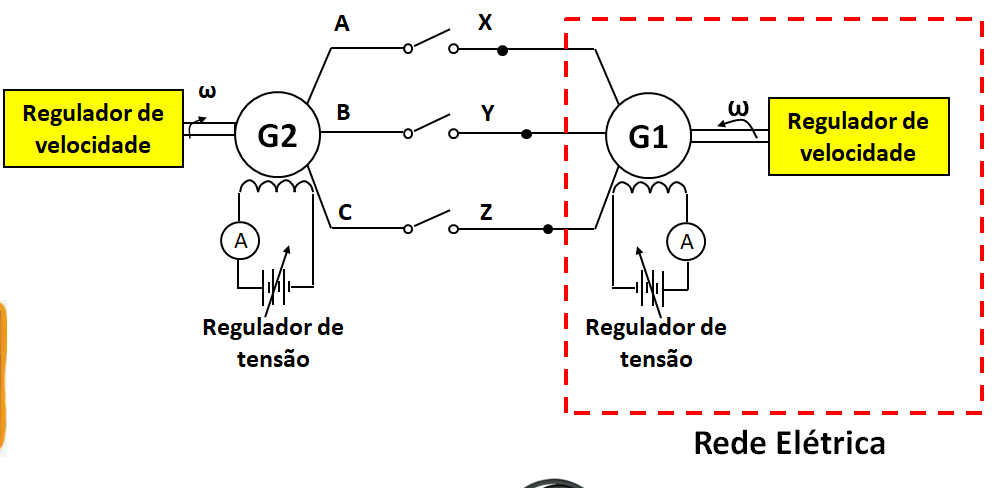 Figura: Paralelo de geradores pelo método das lâmpadas.Requisitos:Módulo da tensão igual VAB= VXYÂngulo de fase igual AB  = XY Freqüência igualSeqüência de fases igualDependendo do comportamento das lâmpadas podem apresentar-se as seguintes situações: Além disso, se as freqüências dos geradores forem diferentes, nos casos anteriores haverá oscilação devido a esta diferença.Procedimento (Método das lâmpadas)1 – Ajustar o motor primo até obter uma velocidade que corresponda à freqüência da rede.2 – Ajustar a corrente de campo do gerador síncrono até obter a tensão de linha.	3 – Verificar a seqüência de fases observando as lâmpadas. Se for necessário mude a seqüência de fases para a seqüência certa.	4 – Se for necessário, ajustar levemente a velocidade do motor primo a fim de casar os ângulos de fase.	5 – Fechar as chaves quando as lâmpadas estiverem apagadas.Observações: Quando as frequências dos geradores estiverem muito próximas, as fases das tensões dos dois sistemas (um relação ao outro) mudam muito lentamente. Quando o ângulo de fase da tensão (dos dois sistemas) for igual, a chave deve ser fechada. Nesta situação as lâmpadas devem estar apagadas ou com intensidade muito baixa. Muitas vezes para casar os ângulos de fase é necessário variar a frequência do gerador aumentando e diminuindo a velocidade do gerador até que as lâmpadas fiquem apagadas. Uma maneira alternativa de realizar este casamento é usar um sincronoscópio como é mostrado na figura a seguir. 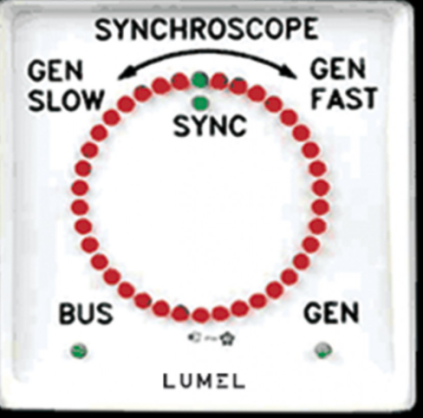 Figura: Sincronoscópio.O cursor mostra a diferença do ângulo de fases entre os dois sistemas, com 0° (significando em fase) na parte superior.  Como as frequências dos dois sistemas são levemente diferentes, o ângulo de fase do medidor muda lentamente. Se o gerador que está sendo ligado, girar mais rápido que do sistema, o ângulo de fase avança e a agulha do sincronoscópio rota em sentido horário (FAST).  Se o gerador que está sendo ligado, girar mais lento que o sistema, a agulha do sincronoscópio rota em sentido antihorário (SLOW). Quando a agulha estiver na posição vertical, as tensões estão em fase e a chave pode ser fechada. O sincronoscópio não dá informação da sequencia de fases.Em geradores de grande porte, todo o processo de paralelismo é automatizado e o computador faz este trabalho. Em unidades de pequeno porte este processo é feito como o descrito aqui.Questões:- Como se chama o aparelho que mede a seqüência de fases? Resp: Sequenciômetro- Que aparelhos seriam necessários para realizar a sincronização sem o método das lâmpadas?Resp: Dois multímetros, um sincronoscópio e um sequenciômetro.- Se a máquina sincronizar com uma velocidade um pouco inferior a velocidade do sistema, ele opera gerador ou como motor? Resp: motorAula Nro07bCaso 1: As lâmpadas piscam simultaneamente.Caso 1: As lâmpadas piscam simultaneamente.(ângulo de fase diferente)Seqüência de fases igual.Caso 2a: Todas as lâmpadas apresentam luminosidades fixas.Caso 2b: Todas as lâmpadas apresentam luminosidades fixas.(Valor eficaz diferente)Seqüência de fase igual.(ângulo de fase diferente)Seqüência de fase igual.Caso 3: As lâmpadas piscam em forma alternada; Seqüência de fase diferente.